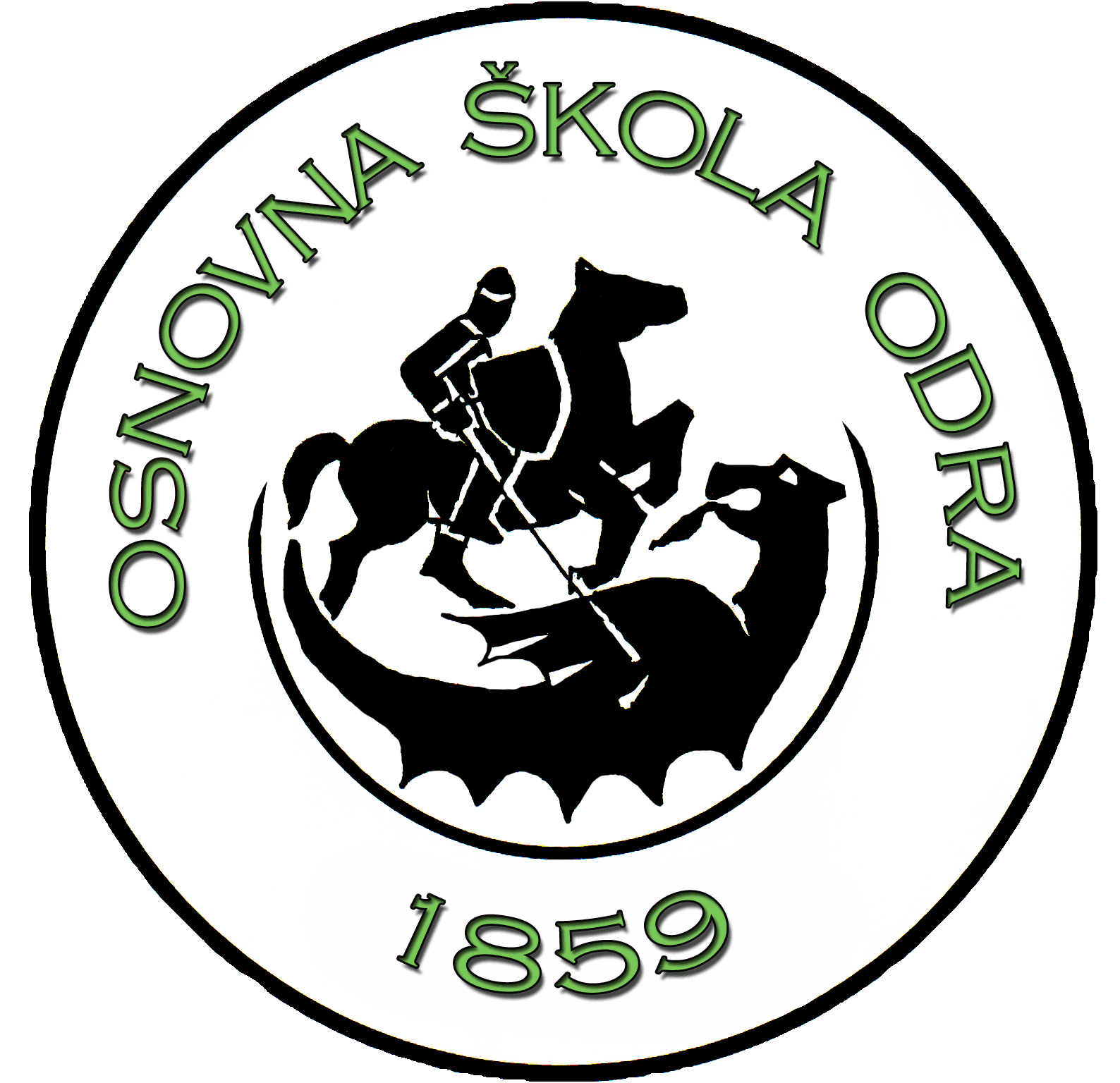 OSNOVNA ŠKOLA ODRASjedište: Đačka 5, 10020 ZagrebPrivremena adresa: Žarka Dolinara 9Klasa: 003-06/16-01/1Urbroj: 251-176-16-1Zagreb,27.1.2016.						POZIVNa  35. sjednicu Školskog odbora Osnovne škole Odra koja će se održati u četvrtak 4.2.2016. u 18,00 sati u  OŠ Odra ,  Žarka Dolinara 9, ZagrebDnevni red:Usvajanje zapisnika s 34. sjednice Školskog odbora Davanje suglasnosti na zapošljavanje stručne suradnice knjižničarke Lucije Martinić na određeno vrijeme ( do povratka Julije Dujić )Usvajanje Etičkog kodeksa neposrednih nositelja odgojno-obrazovne djelatnosti u OŠ OdraIzvješće o stanju sigurnosti, provođenju preventivnih mjera te mjerama poduzetim u cilju zaštite prava učenikaUsvajanje Plana nabave za 2016 g.Usvajanje Financijskog izvještaja za 2015 g. RaznoDostaviti:Članovi Školskog odbora:				Marija Dianežević, ovdje			          	Zvonimir Bulić, Božidara Antonića 1		Višnja Dianežević, ovdje				Maja Anđelić, Savski Gaj, 11. Put 1			Nives Gabrić, Malomlačka 85			Nikola Babić, Brezovička 15 c			Ivana Kujundžić, ovdje																				Predsjednica Školskog odbora:		______________________			Marija Dianežević v.r.									